Что такое функциональная грамотность?Функциональная грамотность – это способность человека использовать приобретаемые в течение жизни знания для решения широкого диапазона жизненных задач в различных сферах человеческой деятельности, общения и социальных отношений.В национальном проекте «Образование» одной из приоритетных целей обозначено вхождение России в десятку лучших систем образования по результатам международных исследований. Внешние исследования функциональной грамотностиМониторинг формирования функциональной грамотности – это не контроль и не проверка с выстраиванием рейтингов образовательных организаций или регионов. Основой внедрения проекта являются идеи формирующего оценивания: поддержка и обеспечение формирования функциональной грамотности. Система заданий и диагностических материалов разрабатывается с учетом подходов и инструментария международного исследования PISA. При этом используются все отечественные инновационные разработки в данной области.Концептуальные подходы для мониторинга формирования функциональной грамотности разрабатываются с учетом особенностей учащихся, для которых предназначены задания мониторинга.Разрабатываемая система заданий и диагностических материалов будет способствовать обновлению учебных и методических материалов с учетом переориентации системы образования на новые результаты, сформулированные в ФГОС и связанные с «навыками 21 века», – функциональной грамотностью учащихся и развитием позитивных установок, мотивации обучения и стратегий поведения учащихся в различных ситуациях.Разработка заданий и диагностических материалов для формирования и оценки функциональной грамотности учащихся 5-9 классов осуществляется по 6-ти составляющим функциональной грамотности: математической, читательской, естественнонаучной и финансовой грамотности, глобальным компетенциям, креативному мышлению.Задания, объединенные в тематические блоки, составляют основу инструментария для оценки функциональной грамотности (также как и в исследовании PISA). Блок заданий включает в себя описание реальной ситуации, представленное, как правило, в проблемном ключе, и ряд вопросов-заданий, относящихся к этой ситуации. Учащиеся должны выполнить задания, используя знания из различных предметных областей. Их последовательное выполнение способствует тому, что двигаясь от вопроса к вопросу, ученики погружаются в описанную историю (ситуацию) применяют свои знания и умения, а также приобретают как новые знания, так и функциональные навыки.Составляющие функциональной грамотности: 1. Читательская грамотность – способность человека понимать и использовать письменное тексты, размышлять о них и заниматься чтением, чтобы достигать своих целей, расширять свои знания и возможности, участвовать в социальной жизни.2. Естественнонаучная грамотность - способность человека занимать активную гражданскую позицию по вопросам, связанным с естественнонаучными идеями: научно объяснять явления; понимать особенности естественнонаучного исследования; интерпретировать данные и использовать научные доказательства.3. Математическая грамотность - способность формулировать, применять и интерпретировать математику в разнообразных контекстах: применять математические рассуждения; использовать математические понятия и инструменты.4. Финансовая грамотность – знание и понимание финансовых понятий и финансовых рисков, а также навыки, мотивацию и уверенность, необходимые для принятия эффективных решений в разнообразных финансовых ситуациях, способствующих улучшению финансового благополучия личности и общества, а также возможности участия в экономической жизни.5. Креативное мышление.6. Глобальные компетенции. Под глобальными компетенциями в исследовании понимаются способности:- критически рассматривать с различных точек зрения проблемы глобального характера и межкультурного взаимодействия;- осознавать, как культурные, религиозные, политические, расовые и иные различия влияют на восприятие, суждения и взгляды людей;- вступать в открытое, уважительное и эффективное взаимодействие с другими людьми на основе разделяемого всеми уважения к человеческому достоинству.Глобальные компетенции включают способность эффективно действовать индивидуально или в группе в различных ситуациях. Оцениваются также заинтересованность и осведомленность о глобальных тенденциях развития, управление поведением, открытость к новому, эмоциональное восприятие нового.В настоящее время разработаны Интернет-ресурсы, контент которых можно использовать для развития и оценки функциональной грамотности обучающихся: 1. Электронный банк заданий: https://fg.resh.edu.ru/.Пошаговая инструкция, как получить доступ к электронному банку заданий, представлена в руководстве пользователя. Ознакомиться с руководством пользователя можно по ссылке https://resh.edu.ru/instruction.2. Общероссийская оценка по модели PISA. Вебинар для образовательных организаций (25.09.2020). Презентация платформы «Электронный банк тренировочных заданий по оценке функциональной грамотности» https://fioco.ru/vebinar-shkoly-ocenka-pisa.3. Открытые задания https://fioco.ru/примеры-задач-pisa.4. Примеры открытых заданий PISA по читательской, математической, естественнонаучной, финансовой грамотности и заданий по совместному решению задач http://center-imc.ru/wp-content/uploads/2020/02/10120.pdf.5. Банк заданий для формирования и оценки функциональной грамотности обучающихся основной школы (5-9 классы). ФГБНУ Институт стратегии развития образования Российской академии образования http://skiv.instrao.ru/bank-zadaniy/.6. Демонстрационные материалы для оценки функциональной грамотности учащихся 5 и 7 классов http://skiv.instrao.ru/support/demonstratsionnye-materialya/.7.Издательство «Просвещение»8.Банк тестов9. Марафон по функциональной грамотности. Яндекс-Учебник10. Вебинары для учителей-предметников по функциональной грамотности https://prosv.ru/webinars.Банк заданий по функциональной грамотности от издательства «Просвещение» Электронный банк заданий по финансовой грамотности Читательская грамотность. Характеристики и система оценивания Электронный банк заданий по читательской грамотности  Электронный банк заданий по математической грамотности  Электронный банк заданий по естественнонаучной грамотности  Электронный банк заданий по глобальным компетенциям  Электронный банк заданий по креативному мышлению Примеры заданий по математической грамотности Демонстрационные материалы для оценки функциональной грамотности учащихся 5 и 7 классов по шести составляющим функциональной грамотности Электронный банк заданий для оценки функциональной грамотности на сайте Российской электронной школы· Вебинары Академии «Просвещение» для педагогов по формированию функциональной грамотности обучающихся: Финансовая грамотность:https://youtu.be/WJ2is6yhgWcЧитательская: грамотность:https://youtu.be/_om_kIhu7G8ИсследованиеЧто проверяетКакие классыКогда проходитКогда ближайшееTIMSSКачество математического и естественно-научного образования4-е и 8-еРаз в четыре года2023 годPIRLSКачество чтения и понимания текста 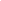 4-еРаз в пять лет2021 годPISAВсе виды грамотности15-летние школьникиРаз в три года2021 годОценка качества образования по модели PISAКачество математического и естественно-научного образования8-е и 9-еРаз в четыре года2019–2024 годы в разных регионах в соответствии с графиком   